CTLCS FacilitatorsFriday, August 12th, 2016Instructions for Session Facilitation:Building System Capacity for Student SuccessFraser Public Schoolshttp://www.fraser.k12.mi.usThank you for helping with today’s facilitation! As we work through today’s session, please make sure the participants have access to today’s content and resources. They will need these tools to complete the activities throughout the presentation.Web Link for Resources:http://frasercbl.weebly.com/Click on the Second Tab: CTLCS 2016 ConferenceBelow is a screen shot for the web resources: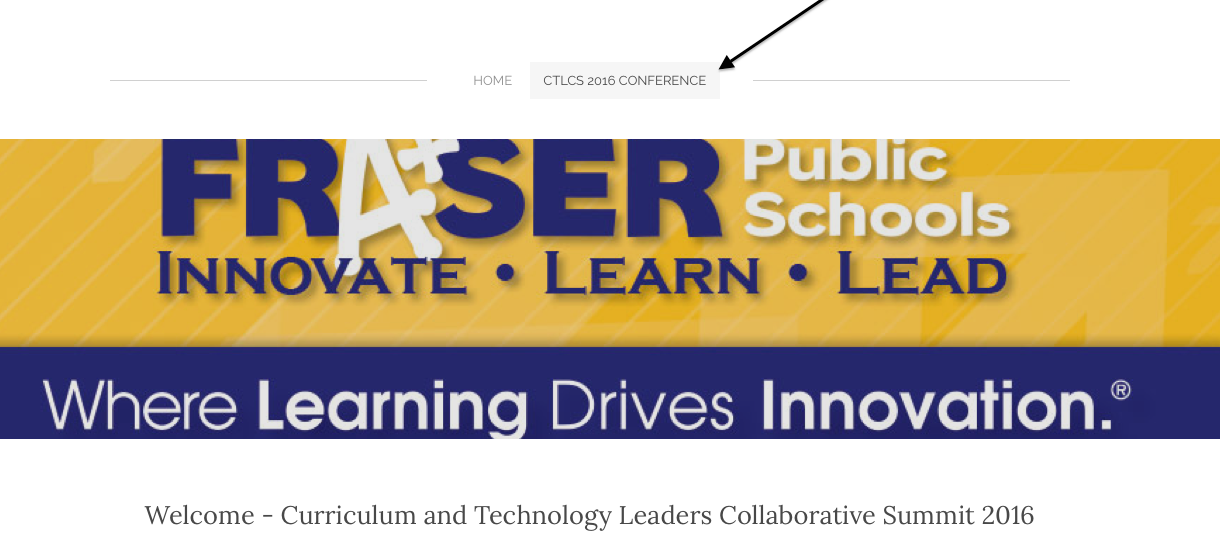 Link to Table Activity (Google Doc):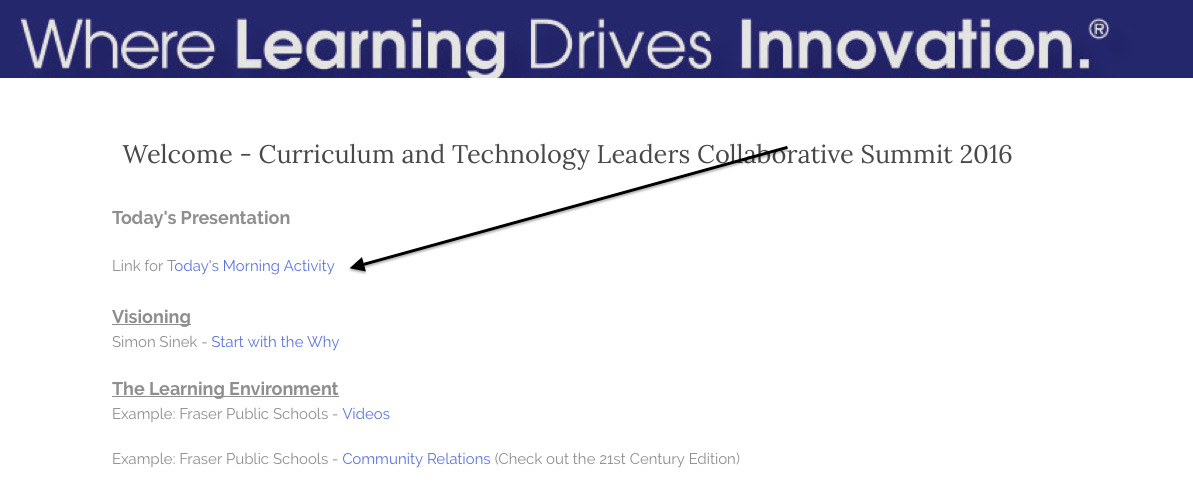 Table Activity Response Log: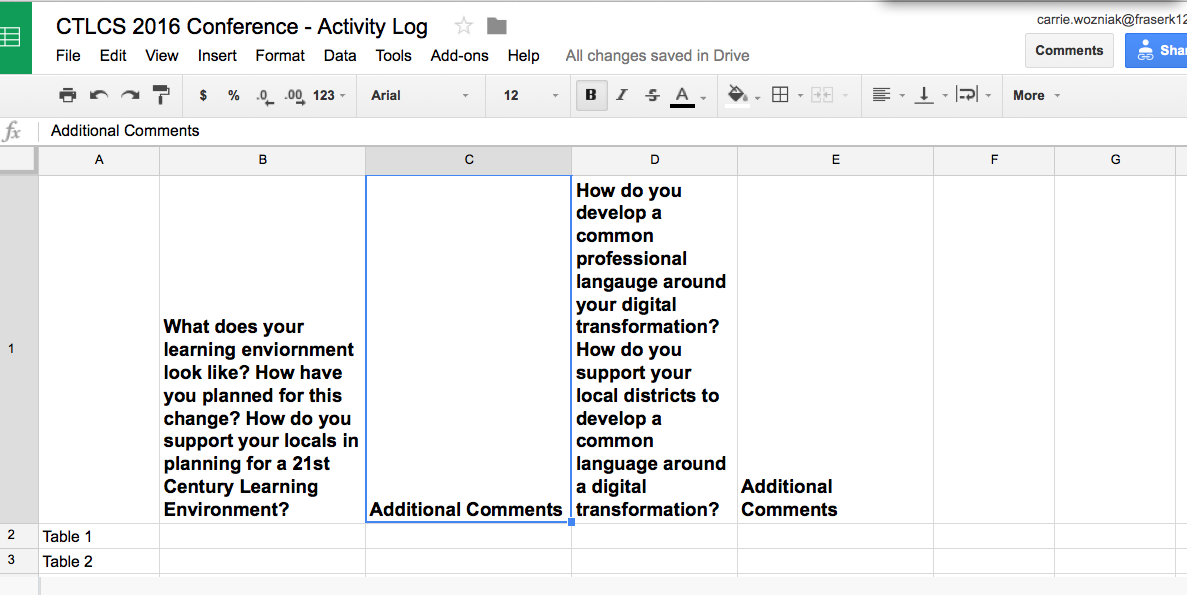 Your role in the Table Activity:To make sure everyone has a voice at your table and provide the summary (notes written in the Google Doc for your Table) of the conversation.Please let us know if you have additional questions or concerns.Thank you!